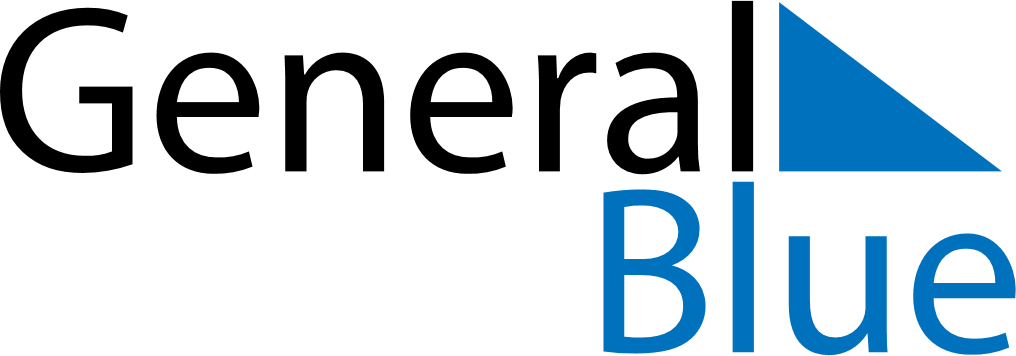 June 2022June 2022June 2022Isle of ManIsle of ManMondayTuesdayWednesdayThursdayFridaySaturdaySunday12345Spring bank holidayQueen’s Platinum Jubilee6789101112Tourist Trophy, Senior Race Day13141516171819Father’s Day2021222324252627282930